Ich, …Vorname, Name  /  Jahrgang  /  Adresse, PLZ Ort  /  Mail & Telefoninteressiere mich fürsJahrestraining  Kreiskultur / April 24 - Mai 25Mein «Ruf» - Meine Motivation …Meine Vorerfahrungen_ im Singen & Musizieren…mit Ritualen & Gemeinschaftskultur / Selbsterfahrung & persönlichen Wegen…Senden/Mailen an:  Karin Jana Beck, Schlosserstrasse 23, 8400 Winterthur karinjana.beck@tschatscho.ch… auch als Grundlage fürs Vorgespräch (z.B. an einem unserer Anlässe oder telefonisch) Melde dich, wenn du Fragen hast. 052 222 79 65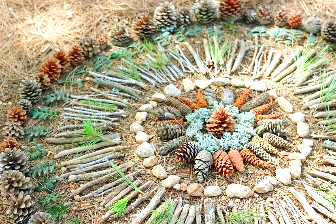 